ЗАТВЕРДЖЕНОпостанова президії ЦК Профспілки від 25.03.2021№ П-01-05ПЛАН РОБОТИЦентрального комітету та президії Центрального комітету  Професійної спілки працівників державних установ України на 2021 рік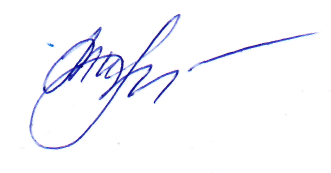              Заступниця голови Профспілки                                                                                 Наталія ТИТАРЕНКО№п/пЗміст заходівВідповідальніТерміни 1. ІІ пленум ЦК Профспілки Виїзне засідання 2 пленуму ЦК Профспілки у м.Харкові.Урочистості з нагоди 90-річчя створення Профспілки працівників державних установ України.1.1. Про виклики  та першочергові завдання Профспілки  в умовах реформування державного управління та децентралізації. Голова Профспілки, заступниця голови Профспілки,  голови регіональних організацій Профспілки  IV квартал2. Президії  ЦК Профспілки2.1. Про Зведений статистичний звіт Профспілки за 2020 рік.Голова Профспілки, голови регіональних організацій Профспілкиберезень2.2. Про звіт про виконання бюджету Профспілки за 2020 рік та про затвердження бюджету Профспілки на 2021 рік.Голова Профспілки, заступниця голови Профспілки,  голови регіональних організацій Профспілкиберезень2.3. Про підсумки конкурсу на кращий колективний договір Профспілки за 2020 рік та участь у Всеукраїнському конкурсі на кращий колективний договір.                           Голова Профспілки, голови регіональних організацій Профспілки, оргкомітетберезень2.4. Про внесення змін до постанови президії ЦК Профспілки від 30.03.2017 № П-6-5 «Про відзнаки Центрального комітету Профспілки працівників державних установ України».Голова Профспілки, заступниця голови Профспілкиберезень2.5. Про план роботи президії та Центрального комітету Профспілки на 2021 рік.                             Голова Профспілки, голови регіональних організацій Профспілкиберезень 2.6. Про план роботи Молодіжної ради Профспілки на 2021 рік.Голова Молодіжної радиберезень2.7. Про роботу організацій Профспілки Донецької, Закарпатської, Київської та Одеської областей  щодо використання важелів соціального діалогу  для забезпечення   захисту  трудових  прав  працюючих та рекрутингу профспілкового членства.Голова Профспілки, голови Донецької, Закарпатської, Київської та Одеської  регіональних організацій Профспілкичервень2.8. Про звіт про укладання та виконання колективних договорів.Голова Профспілки, голови регіональних організацій Профспілкичервень2.9. Про звіт про навчання у 2020 навчальному році у Профспілці.  Заступниця голови Профспілкичервень2.10. Про проведення кампанії «Безпечне робоче місце».Голова Профспілки, голови регіональних організацій Профспілкивересень 2.11. Про роботу організацій Профспілки Вінницької, Волинської, Сумської, Херсонської областей  щодо використання важелів соціального діалогу  для забезпечення   захисту  трудових  прав  працюючих та рекрутингу профспілкового членства.Голова Профспілки, голови Вінницької, Волинської, Сумської, Херсонської   регіональних організацій Профспілкивересень2.12. Про скликання ІІ пленуму ЦК Профспілки та  про проєкти постанов 2го пленуму ЦК Профспілки.Голова Профспілки, заступниця голови Профспілки, члени президії ЦК Профспілкивересень2.13. Про  інформаційну політику в організаціях Профспілки, шляхи вдосконалення інформаційної впізнаваності та впровадження сучасних форм обміну   інформацією для членів Профспілки. Голова Профспілки, заступниця голови Профспілки,  голови регіональних організацій Профспілкилистопад2.14. Про роботу організацій Профспілки Луганської, Миколаївської, Тернопільської, Черкаської  областей  щодо використання важелів соціального діалогу  для забезпечення   захисту  трудових  прав  працюючих та рекрутингу профспілкового членства.Голова Профспілки, голови Луганської, Миколаївської, Тернопільської, Черкаської    регіональних організацій Профспілкилистопад2.15. Про проєкти постанов 2го пленуму ЦК Профспілки.Голова Профспілки, члени президії листопад3. Круглі столи, робочі наради3.1. Про підготовку та відзначення 90-річчя створення Профспілки працівників державних установ України.Голова Профспілки, заступниця голови Профспілки,  голови регіональних організацій ПрофспілкиI квартал3.2. Про актуальні питання співпраці Профспілки з органами місцевого самоврядування.Голова Профспілки, заступниця голови Профспілки,  голови регіональних організацій ПрофспілкиIV квартал3.3. Захист трудових прав та соціально-економічних інтересів профспілковців в умовах пандемії covid-19 (в рамках міжнародного круглого столу)Голова Профспілки, голови регіональних організацій ПрофспілкиIV квартал4. Комісії та робочі групи 4.1. Ревізійна комісія: про порядок реалізації статті 97 Статуту Профспілки щодо обмеження у прийнятті рішень членів виборних органів  за порушення фінансової Голова Профспілки, голова ревізійної комісіївересень-жовтень4.2. Організація роботи робочої групи з питань підготовки нової редакції Статуту Профспілки Голова Профспілки, голова мандатної комісії протягом року5.Пропозиції суб’єктам права законодавчої ініціативи  5.1. Щодо включення у трудове законодавство норм щодо розповсюдження положень колективного договору виключно на членів Профспілки. Голова Профспілки, заступниця голови Профспілки, голови  регіональних організацій Профспілкипротягом року 5.2. Щодо внесення змін до підпункту 6 пункту 1 статті 15 Закону України «Про державну реєстрацію юридичних осіб, фізичних осіб-підприємців та громадських формувань» щодо відміни нотаріального засвідчення з обов’язковим використанням соціальних бланків підписів голови та секретаря профспілкових зборів.Голова Профспілки, заступниця голови Профспілки, голови  регіональних організацій Профспілкипротягом року6.Інформаційна робота6.1. Впровадження в діяльність організацій Профспілки сучасних форм комунікації.Заступниця голови Профспілки, голови регіональних та територіальних організацій Профспілкипротягом року7.Навчання 7.1 Семінари-тренінги «Базовий курс навчання» за проєктом «Розвиток державного сектору в Україні»Заступниця голови Профспілки, голови регіональних організацій Профспілки   протягом року7.2. Організація та проведення навчальних заходів регіональними організаціями Профспілки. Заступниця голови Профспілки, голови регіональних організацій Профспілки   протягом року8. Соціальний діалог, представництво, співпраця 8.1. Про виконання норм галузевих угод у 2021  та укладання угод на новий термін.Голова Профспілки, заступниця голови Профспілкипротягом року8.2. Представництво виборних органів регіональних організацій Профспілки у громадських радах, інших дорадчих органах, з метою посилення ролі Профспілки при вирішенні  ключових питань життєдіяльності регіонів (Програма дій). Голова Профспілки, голови регіональних організаційпротягом року8.3. Налагодження співпраці з асоціаціями органів місцевого самоврядування місцевих та центральних рівнів,  депутатами рад усіх рівнів, охоплення профспілковим членством працівників новостворених територіальних громад (Програма дій).Голова Профспілки, голови регіональних організацій Профспілкипротягом року9. Заходи  Профспілки9.1.Організація та участь в екологічних акціях Голови регіональних та територіальних  організацій Профспілкиквітень9.2. Проведення звітно-виборних зборів Молодіжної ради ПрофспілкиГолова Молодіжної ради Профспілкидо 01.05.20219.3. Участь у  Всеукраїнській спартакіаді серед збірних команд державних службовців та  органів  місцевого  самоврядування Автономної Республіки Крим, обласних, Київської та Севастопольської міських державних адміністраційЗаступниця голови Профспілки, голови  регіональних організацій ПрофспілкиІІІ квартал 10.Звіти:зведений статистичний звіт Профспілки за 2020 рікЗаступниця голови Профспілки, голови регіональних організацій Профспілки до 01 лютогоінформація про правозахисну роботу (форма ПР)-«-до 25 січня,до 25 липняінформація про захист профспілкових прав (форма ПФ-1)-«-до 27 листопадаінформація про роботу представників з питань охорони праці (форма ТІ-2)-«-до 10 лютогоінформація з фінансових питань за 2020 рік-«-до 01 березнязвіт про укладання та виконання колективних договорів-«-до 25 квітнязвіт про навчання у 2020 навчальному році у Профспілці-«-до 01 липняпоказники з підсумків Всеукраїнського огляду на кращу організацію оздоровлення та відпочинку дітей влітку 2021 року-«-до 01 жовтня